Приложение 7.10 №5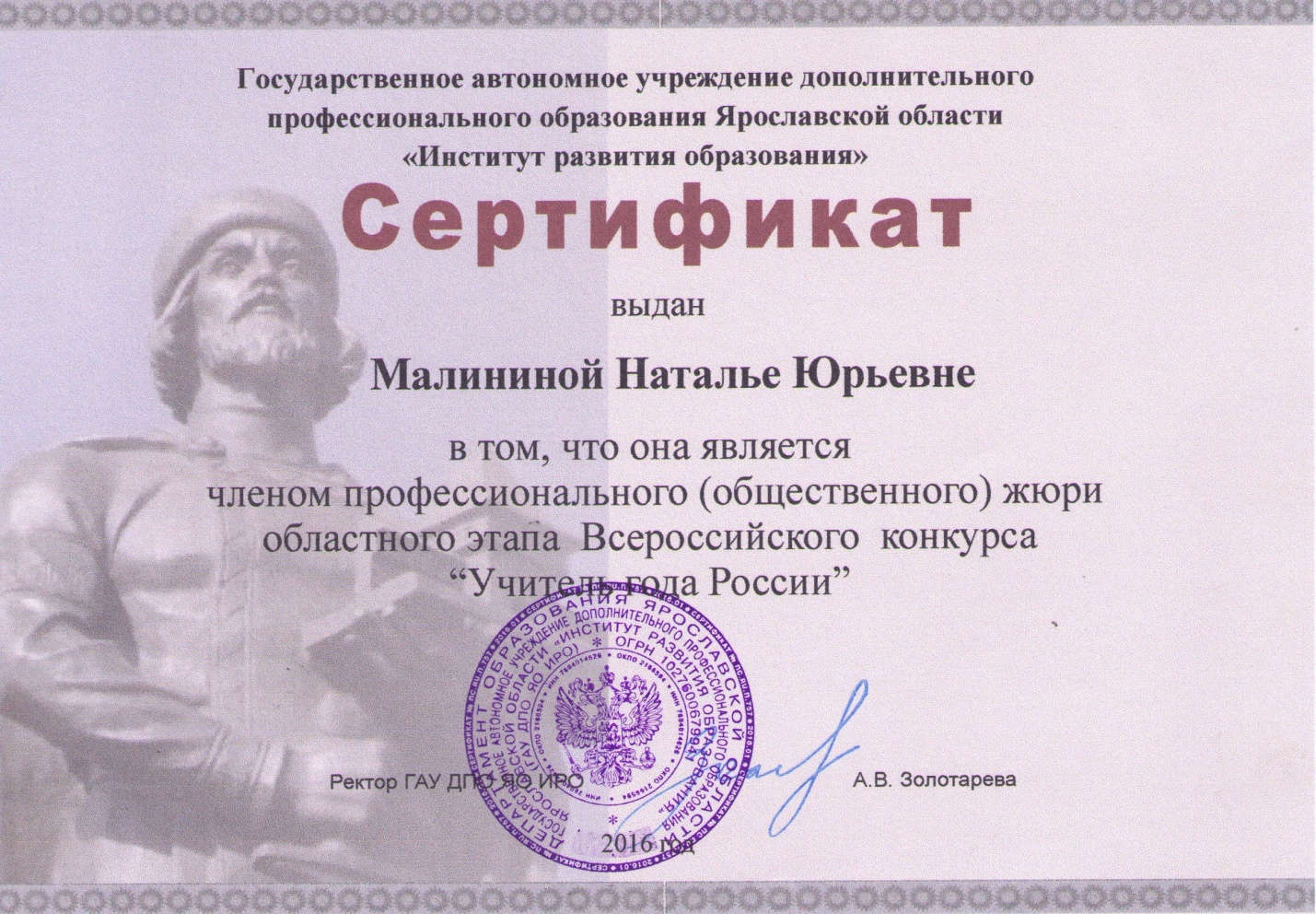 